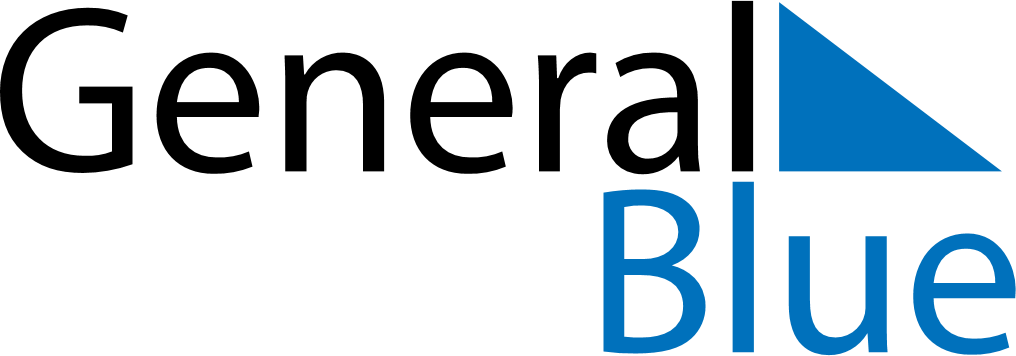 Belize 2023 HolidaysBelize 2023 HolidaysDATENAME OF HOLIDAYJanuary 1, 2023SundayNew Year’s DayMarch 6, 2023MondayBaron Bliss DayApril 7, 2023FridayGood FridayApril 8, 2023SaturdayEaster SaturdayApril 9, 2023SundayEaster SundayApril 10, 2023MondayEaster MondayMay 1, 2023MondayLabour DayMay 22, 2023MondayCommonwealth Day, Sovereign’s DaySeptember 11, 2023MondaySaint George’s Caye Day, National DaySeptember 21, 2023ThursdayIndependence DayOctober 9, 2023MondayDay of the AmericasNovember 20, 2023MondayGarifuna Settlement DayDecember 25, 2023MondayChristmas DayDecember 26, 2023TuesdayBoxing Day